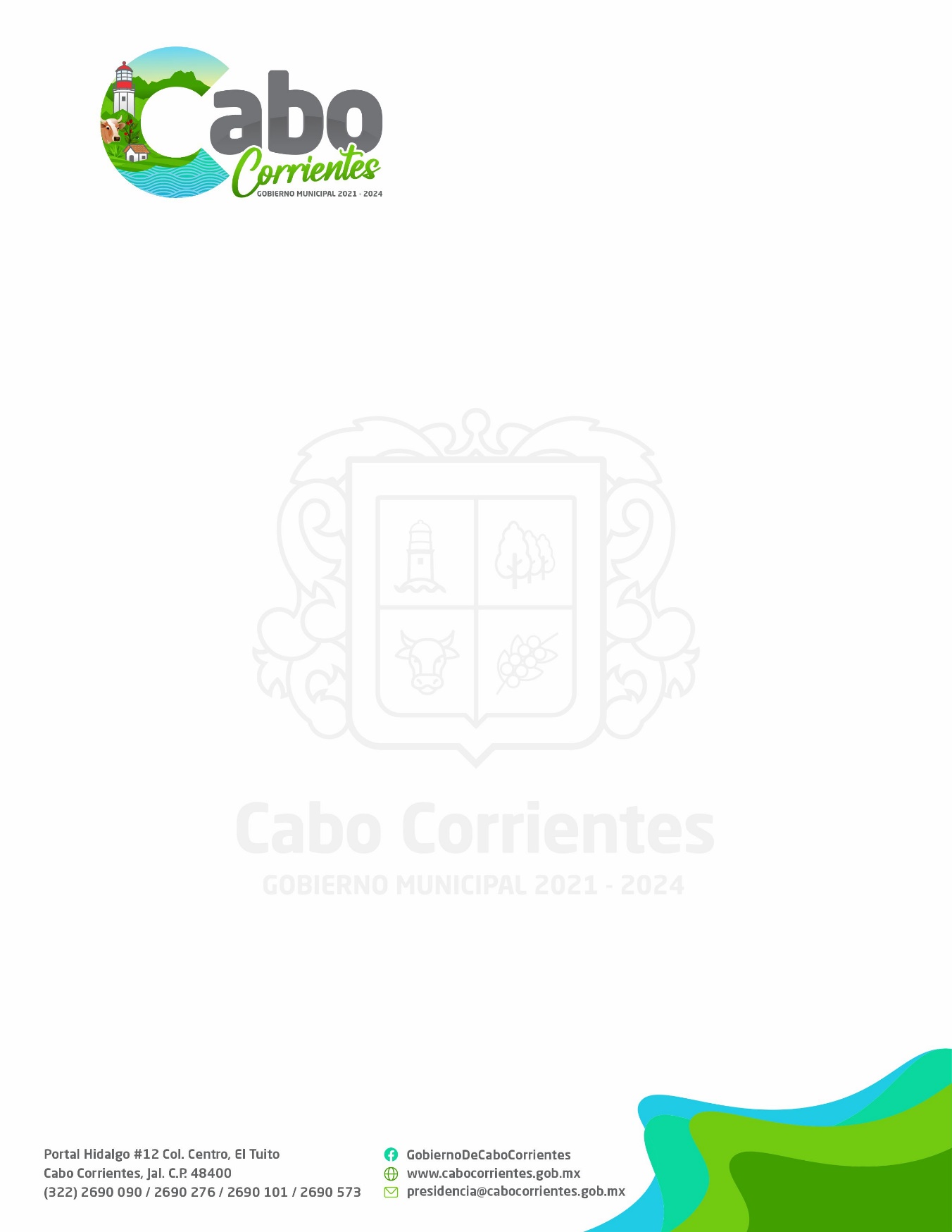 H. AYUNTAMIENTO DE CABO CORRIENTES, JALISCO.PROGRAMA OPERATIVO ANUAL DE OCTUBRE A DICIEMBRE DE 2021.SINDICATURA MUNICIPAL.ORGANIGRAMA GENERALOBJETIVOSATRIBUCIONES GENERALES DEL SÍNDICO MUNICIPALLINEAS DE ACCIÓN- PROGRAMAS PERMANENTES EJECUTADOS POR EL SÍNDICOPROGRAMA OPERATIVO OCTUBRE-DICIEMBRE 2021JURIDICO MUNICIPALH. AYUNTAMIENTO DE CABO CORRIENTES, JALISCO.RECURSOS PARA EL DEPARTAMENTO DE JURIDICO MUNICIPALDEPENDENCIATITULARSINDICATURA MUNICIPALLIC. JUAN MANUEL RODRIGUEZ SANTANA.DATOS DE CONTACTODATOS DE CONTACTODATOS DE CONTACTOAYUNTAMIENTO DE CABO CORRIENTESHORARIO DE ATENCIÓN LUNES A VIERNES DE 09:00A.M.-16:00P.M.  SINDICATURA@CABOCORRIENTES.GOB.MX01 322 2690090 EXT. 111AYUNTAMIENTO DE CABO CORRIENTESHORARIO DE ATENCIÓN LUNES A VIERNES DE 09:00A.M.-16:00P.M.  SINDICATURA@CABOCORRIENTES.GOB.MX01 322 2690090 EXT. 111AYUNTAMIENTO DE CABO CORRIENTESHORARIO DE ATENCIÓN LUNES A VIERNES DE 09:00A.M.-16:00P.M.  SINDICATURA@CABOCORRIENTES.GOB.MX01 322 2690090 EXT. 111EJES DE POLITICA PUBLICAEJES DE POLITICA PUBLICAEJES DE POLITICA PUBLICAPLAN ESTATAL DE DESARROLLO JALISCOPROPOSITO: JUSTICIA Y ESTADO DE DERECHO. TEMAS:Procuración e impartición de justiciaDerechos HumanosGobernabilidadPLAN ESTATAL DE DESARROLLO JALISCOPROPOSITO: JUSTICIA Y ESTADO DE DERECHO. TEMAS:Procuración e impartición de justiciaDerechos HumanosGobernabilidadPLAN ESTATAL DE DESARROLLO JALISCOPROPOSITO: JUSTICIA Y ESTADO DE DERECHO. TEMAS:Procuración e impartición de justiciaDerechos HumanosGobernabilidadMISIÓNLa sindicatura Municipal es un área importante dentro del H. Ayuntamiento de Cabo Corrientes, en donde la misión primordial será la de salvaguardar la legalidad, honradez y eficacia del servicio público y que la prestación de los mismos sean de calidad, basadas en la prevención, mejoramiento, corrección y modificación de actitudes y conductas de los servicios públicos para contribuir a un ejercicio eficiente, transparente y confiable, con el único fin de ofrecer a la población un servicio de calidad, además de vigilar y defender los intereses del Municipio, representarlo jurídicamente en los litigios en que fuere parte, con apego a los principios de legalidad, honradez y justicia.VISION Ser el área contacto de la Ciudadanía donde se tenga la confianza, apegándonos siempre a larazón y a la legalidad. Ser responsables y honestos para el desarrollo de la comunidad, generando beneficios para la Administración Pública Municipal facilitando con esto la toma dedecisiones y estableciendo bases firmes para las futuras administraciones.OBJETIVO GENERAL:Brindar atención a la ciudadanía en general reduciendo las faltas administrativas, llevando conciliaciones, teniendo como prioridad llegar a un acuerdo entre los particulares, dar asesoría jurídica (a través de Jurídico) a quien los requiera así mismo procurar la defensa de los intereses y bienes muebles e inmuebles del Municipio, siendo uno de los ejes principales del H. Ayuntamiento, ya que su labor no se reduce a solo un área de la Administración, si no que por su importancia, al tener la representatividad legal del H. Ayuntamiento, su labor de vigilancia e inspección en todas y cada una de las actividades de áreas, es primordial para el buen funcionamiento de todas las Direcciones.OBJETIVOS ESTRATÉGICOS:1.- Representar al Municipio en los contratos que celebre y en todo acto en que el Ayuntamiento ordene su intervención, ajustándose a las órdenes, e instrucciones que en cada caso reciba;2.- Representar al Municipio en todas las controversias o litigios en que éste sea parte, sin perjuicio de la facultad que tiene el Ayuntamiento para designar apoderados o procuradores especiales.3.- Presentar iniciativa de ordenamientos municipales, en los términos del presente reglamento.4.- Promover la regularización de la propiedad de los bienes municipales e intervenir en la formulación y actualización de los inventarios de los bienes muebles e inmuebles del municipio, procurando que se establezcan los registros administrativos necesarios para su control y vigilancia. OBLIGACIONESFACULTADESI. Acatar las órdenes del Ayuntamiento.II. Representar al Municipio en los contratos que celebre y en todo acto en que sea indispensable su intervención, ajustándose a las órdenes e instrucciones que en cada caso reciba del Ayuntamiento.III. Representar al Municipio en todas las controversias o litigios en que éste sea parte, sin perjuicio de la facultad que tiene el Ayuntamiento para designar apoderados o procuradores especiales.IV. Revisar y enterar semestralmente al Ayuntamiento dentro de la primera sesión del mes de julio y la primera sesión enero, la situación de los créditos fiscales correspondientes al periodo del 01 de enero al 30 de junio y del 01 de julio al 31 de diciembre respectivamente y para que se instaure el proceso administrativo tendiente a la recuperación y estos sean cobrados y liquidados.V. Cuidar que la recaudación de los impuestos y la aplicación de los gastos se hagan cumpliendo los requisitos legales y conforme a la Ley de ingresos y al presupuesto de egresos respectivo.VI. Conocer de las condonaciones o reducciones de créditos fiscales que realicen el Presidente Municipal y la Tesorería.VII.   Dar   cuenta   al   Presidente   Municipal sobre   las   responsabilidades administrativas de los servidores públicos que manejen fondos públicos.VIII. Hacer del conocimiento al Ayuntamiento, respecto a los manejos de los recursos financieros, bienes muebles e inmuebles Municipales.IX. Cuidar de la Hacienda y Patrimonio Municipal y vigilar la correcta recaudación y aplicación de los fondos públicos.X. Revisar y, en el caso de estar de acuerdo, suscribir los estados de origen y aplicación de fondos de la cuenta pública de gasto anual del Municipio y los estados financieros.XI. Vigilar que se presente al Congreso del Estado, en tiempo y forma, la cuenta pública de gasto anual aprobada por el Ayuntamiento.XII.  Promover la regularización de la propiedad de los bienes municipales e intervenir en la formulación y actualización de los inventarios de los bienes muebles e inmuebles del Municipio, procurando que se establezcan los registros administrativos necesarios para su control y vigilancia.XIII. Vigilar que los servidores públicos municipales que señala la Ley de Responsabilidades de los Servidores Públicos del Estado de Jalisco y sus Municipios, presenten oportunamente la declaración de su situación patrimonial al tomar posesión del cargo, anualmente y al concluir su ejercicio.XIV.  Las demás que establezcan las constituciones Federal, Estatal y demás ordenamientos.I. Participar con derecho de voz y voto en las sesiones del Ayuntamiento, con las excepciones que marca este Reglamento.II. Presentar iniciativas de ordenamientos municipales, en los términos del presente Reglamento.III. Solicitar se cite a sesiones ordinarias y extraordinarias al Ayuntamiento.IV. Asistir a las visitas de inspección que se hagan a la Tesorería Municipal, por parte de la Contraloría.V. Intervenir en la formulación y actualización de los inventarios de bienes del Municipio, procurando que se establezcan los registros administrativos necesarios para su control y vigilancia, así como proponer al Ayuntamiento, los reglamentos y manuales en la materia.VI. Participar en las comisiones cuando se trate de resoluciones o dictámenes que afecten los intereses jurídicos, fiscales y de gasto público al Municipio.VII.- Solicitar y obtener copias certificadas de las sesiones que celebre el Ayuntamiento.VIII.  Las demás que establezcan las Constituciones Federales, Estatales y demás ordenamientos.PROGRAMASMETASINDICADORESREQUERIMIENTOSPARTIDASPRESUPUESTALESCANTIDADCelebración y representación del Municipio en contratos y/o conveniosUnificación de criterios, actualización de la normativa y certeza jurídica en la celebración de los contratos y convenios en materia de adquisiciones y contratación de servicios.Total de convenios de colaboración, contratación o servicios que requieren las dependencias internas o externas.Gestión ante dependencias internas y externas, así como recursos materiales (papelería).211- Materiales, útiles y equipos menores de oficina.375- Viáticos en el país261-Combustibles, lubricantes y aditivos.$50,000.00$15,000.00$5,000.00Atender  las controversias o litigios que tiene el Ayuntamiento.Atención en tiempo y forma de resoluciones o dictámenes que afecten los intereses jurídicos, fiscales y de gasto público al municipio.Total de litigios atendidos por esta dependencia.Envío de contestaciones de documentos ante diversos, tribunales, Congreso del Estado u otras dependencias de gobierno externas. (Contratación de un Asesor Jurídico).331-Servicios legales de contabilidad, auditoría y relacionados.318- Servicios postales y telegráficos.Contemplado en recursos humanos, sueldo del síndico y asesor jurídico.$5,000.00Estudio de anteproyectos reglamentarios en materia municipalRealizar la adecuación y creación de Reglamentos de las Diferentes áreas administrativas, que servirán como apoyo para los directores de área y para el buen funcionamiento del H. Ayuntamiento.Iniciativas presentadas y aprobadas ante cabildo municipal que sugieran la abrogación, modificación o derogación de los ya existentes.Elaboración de iniciativas reglamentarias que provengan de los regidores, de la ciudadanía, de las organizaciones empresariales, gremiales, ciudadanas, políticas, etc.El gasto para este programa, se ejecuta a través de la Secretaría General para el difusión y publicación en la gaceta oficial de este Ayuntamiento.Gasto programado dentro del departamento de Secretaría General.Cuidar la hacienda y patrimonio municipalIntervenir en la formulación y actualización de los inventarios de bienes del municipio, procurando que se establezcan los registros administrativos necesarios para su control y vigilancia, así como proponer al Ayuntamiento, los reglamentos y manuales en la materia.La actualización de inventarios de patrimonio de bienes e inmuebles y vehicular (altas y bajas).Vigilar que, en la enajenación de bienes municipales, se cumpla con la normatividad aplicable y proponer todas las medidas, planes y proyectos y llevar a cabo los estudios necesarios para el mejoramiento y fortalecimiento de la Hacienda Municipal.Función administrativa sin gasto.Función administrativa sin gasto.RECURSOS MATERIALESRECURSOS MATERIALESRECURSOS MATERIALESMateriales, útiles y equipos menores de oficinaServicios postales y telegráficos211318$50,000.00$5,000.00TOTAL: $55,000.00SERVICIOS DE TRASLADOS Y VIÁTICOSSERVICIOS DE TRASLADOS Y VIÁTICOSSERVICIOS DE TRASLADOS Y VIÁTICOSViáticos en el paísCombustibles, lubricantes y aditivos375261$15,000.00$5,000.00TOTAL: $20,000.00                                                                                                             TOTAL                                                                                                             TOTAL$75,000.00DEPENDENCIATITULARJURIDICO MUNICIPALLIC. SAIRA ADRIANA BRAVO RODRIGUEZDATOS DE CONTACTODATOS DE CONTACTODATOS DE CONTACTOAYUNTAMIENTO DE CABO CORRIENTESHORARIO DE ATENCIÓN 09:00A.M.-16:00P.M.  JURIDICO@CABOCORRIENTES.GOB.MX01 322 2690090 EXT. 111AYUNTAMIENTO DE CABO CORRIENTESHORARIO DE ATENCIÓN 09:00A.M.-16:00P.M.  JURIDICO@CABOCORRIENTES.GOB.MX01 322 2690090 EXT. 111AYUNTAMIENTO DE CABO CORRIENTESHORARIO DE ATENCIÓN 09:00A.M.-16:00P.M.  JURIDICO@CABOCORRIENTES.GOB.MX01 322 2690090 EXT. 111EJES DE POLITICA PUBLICAEJES DE POLITICA PUBLICAEJES DE POLITICA PUBLICAPLAN ESTATAL DE DESARROLLO JALISCOPROPOSITO: EJE 4. JUSTICIA Y ESTADO DE DERECHO TEMAS:Seguridad CiudadanaDerechos HumanosProcuración e impartición de justiciaGobernabilidadPLAN ESTATAL DE DESARROLLO JALISCOPROPOSITO: EJE 4. JUSTICIA Y ESTADO DE DERECHO TEMAS:Seguridad CiudadanaDerechos HumanosProcuración e impartición de justiciaGobernabilidadPLAN ESTATAL DE DESARROLLO JALISCOPROPOSITO: EJE 4. JUSTICIA Y ESTADO DE DERECHO TEMAS:Seguridad CiudadanaDerechos HumanosProcuración e impartición de justiciaGobernabilidadINTRODUCCIONSomos una dependencia Jurídica responsable,  que tiene como finalidad  proporcionar el apoyo legal  que requiera el H. Ayuntamiento y sus dependencias, para evitar que se vean afectados los intereses municipales; así como promover, defender y representar adecuadamente los intereses legales del mismo. MISIONPrestar asesoría  jurídica eficiente, eficaz y oportuna a las diferentes dependencias de la Administración  Municipal, dentro de un marco de defensa de los intereses del Municipio y de respeto a los derechos de los ciudadanos. VISIONEficientar la impartición de justicia administrativa, dando un trato digno y de calidad al ciudadano que le proporcione seguridad jurídica. VALORESRespeto: Por la diferencia y la diversidad de los habitantes del Municipio; garantizando el respaldo, la sinceridad y el respeto mutuo.Compromiso: Tomar conciencia de la importancia del trabajo y actuar con responsabilidad. Confidencialidad: Garantizar la confidencialidad de la información relevante de todos los procesos que se realicen en esta dependencia. Equidad: Proceder con justicia, igualdad e imparcialidad. Transparencia: Realizar las gestiones de forma objetiva, clara y verificable. Diálogo: La prevalencia del dialogo y la conciliación como solución de conflictos.Calidad: Excelencia en la entrega del servicio. OBJETIVO GENERALDefender los intereses del Municipio cuando este sea demandado y alegar en todos los casos lo que a los intereses municipales convenga; así como también coordinar en conjunto con el Síndico Municipal  en la elaboración de la documentación  jurídica sobre diversos actos en que intervenga el Ayuntamiento, como convenios y contratos. OBJETIVO ESPECIFICOAsesorar a las Dependencias integrantes del Ayuntamiento en la interpretación y aplicación de la legislación.Proporcionar servicios de asesoría legal, asistencia documentaria, mediación a la ciudadanía. Generar la utilización de métodos alternativos de solución de conflictos para contribuir a la agilización del proceso y descongestión del aparato de justicia.Dependencia:Jurídico MunicipalJurídico MunicipalJurídico MunicipalJurídico MunicipalJurídico MunicipalPOA 2021Nombre de la Propuesta: Asesoría consultiva legal gratuita a ciudadanos del Municipio de Cabo Corrientes; Jalisco.Asesoría consultiva legal gratuita a ciudadanos del Municipio de Cabo Corrientes; Jalisco.Asesoría consultiva legal gratuita a ciudadanos del Municipio de Cabo Corrientes; Jalisco.Asesoría consultiva legal gratuita a ciudadanos del Municipio de Cabo Corrientes; Jalisco.Asesoría consultiva legal gratuita a ciudadanos del Municipio de Cabo Corrientes; Jalisco.POA 2021Gasto CorrienteGasto CorrienteGasto CorrienteProyectoProyectoProyectoDuración en meses Octubre, Noviembre, Diciembre 2021CampañaProgramaServicioGasto MunicipalComplementarioGestión de Fondo Federal/Estatal/IPMontoDuración en meses Octubre, Noviembre, Diciembre 2021XProblemática Problemática Problemática Las necesidades de la población activa del Municipio de Cabo Corrientes, presentan vulnerabilidad legal, dejándolos en estado de indefensión de su patrimonio, por lo que, se planifica el siguiente programa, atendiendo a los ciudadanos, con el fin de orientarlos legalmente en la materia que lo requiera, Mercantil, Civil, Penal, Administrativo, Quejas.Las necesidades de la población activa del Municipio de Cabo Corrientes, presentan vulnerabilidad legal, dejándolos en estado de indefensión de su patrimonio, por lo que, se planifica el siguiente programa, atendiendo a los ciudadanos, con el fin de orientarlos legalmente en la materia que lo requiera, Mercantil, Civil, Penal, Administrativo, Quejas.Las necesidades de la población activa del Municipio de Cabo Corrientes, presentan vulnerabilidad legal, dejándolos en estado de indefensión de su patrimonio, por lo que, se planifica el siguiente programa, atendiendo a los ciudadanos, con el fin de orientarlos legalmente en la materia que lo requiera, Mercantil, Civil, Penal, Administrativo, Quejas.Las necesidades de la población activa del Municipio de Cabo Corrientes, presentan vulnerabilidad legal, dejándolos en estado de indefensión de su patrimonio, por lo que, se planifica el siguiente programa, atendiendo a los ciudadanos, con el fin de orientarlos legalmente en la materia que lo requiera, Mercantil, Civil, Penal, Administrativo, Quejas.ObjetivosObjetivosObjetivosOfrecer orientación en asesorías gratuita en materia legal a los ciudadanos que habitan en el Municipio de Cabo Corrientes, apoyando a la economía de la población y facilitándole al ciudadano el conocimiento de que autoridad debe resolver.Ofrecer orientación en asesorías gratuita en materia legal a los ciudadanos que habitan en el Municipio de Cabo Corrientes, apoyando a la economía de la población y facilitándole al ciudadano el conocimiento de que autoridad debe resolver.Ofrecer orientación en asesorías gratuita en materia legal a los ciudadanos que habitan en el Municipio de Cabo Corrientes, apoyando a la economía de la población y facilitándole al ciudadano el conocimiento de que autoridad debe resolver.Ofrecer orientación en asesorías gratuita en materia legal a los ciudadanos que habitan en el Municipio de Cabo Corrientes, apoyando a la economía de la población y facilitándole al ciudadano el conocimiento de que autoridad debe resolver.Nombre del Indicador Nombre del Indicador Nombre del Indicador Unidad de medidadel producto generado o acción realizadaUnidad de medidadel producto generado o acción realizadaMeta programada para el final del periodoMeta programada para el final del periodoPorcentaje de avance en el servicio de Asesoría consultiva legal gratuita a ciudadanos de Cabo Corrientes.Porcentaje de avance en el servicio de Asesoría consultiva legal gratuita a ciudadanos de Cabo Corrientes.Porcentaje de avance en el servicio de Asesoría consultiva legal gratuita a ciudadanos de Cabo Corrientes.Número de atenciones realizadasNúmero de atenciones realizadas60 asesorías 60 asesorías PARTIDA PRESUPUESTALNUMERO DE PARTIDA CANTIDADRECURSOS MATERIALESRECURSOS MATERIALESRECURSOS MATERIALESMateriales, útiles y equipos menores de oficinaServicios Postales y Telegráficos211318$5,000.00$2,000.00TOTAL:$7,000.00VIÁTICOSVIÁTICOSVIÁTICOSCombustibles, lubricantes y aditivosViáticos en el País261375$3,000.00$10,000.00TOTAL:$13,000.00TOTAL: $ 20,000.00